Fecha de llenado:_________________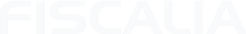 VERIFICACIÓN DE OBLIGACIONES
PARA LA PRESTACIÓN DE SERVICIOS ESPECIALIZADOSInforme realizado por: ___________________________________Nombre de la empresa revisada:¿Cumplido?DocumentoNotasoActualización de estatutos socialesoRegistro en el REPSEoTrámites de modificación registro patronal ante IMSS e INFONAVIT (en su caso)oActualización de actividades en el IMSSoActualización de actividades en el SAToModificación de contratosoRevisión de conceptos de facturaciónoPreparación de medios para identificar a trabajadores con la empresa (uniformes, gafetes, etcétera). oDocumentación fiscal que entregar a clientes o a recibir por parte de los proveedores. oMecanismo para hacer llegar esa documentación fiscal al cliente o para recibirlo.   oDocumentación a entregar al IMSSoDocumentación a entregar al INFONAVIToModificación en conceptos de recibos de nóminaoControl interno de tiempos asignados por cada trabajador a cada cliente (para el CFDI de nómina)oTrámite de sustitución patronal (en su caso)oAvisos al INFONACOT (en su caso)oActualización de trabajadores en el RFC (en su caso)oConstituir la Comisión de Seguridad en la empresa que tiene los trabajadoresoImplementación de la NOM-035oImplementación de controles y cumplimiento de obligaciones en materia de Prevención de Lavado de Dinero (PLD)oAlta en el padrón estatal de contribuyentes para efectos del Impuesto sobre Nómina de la localidadoAviso a juzgado y beneficiario(a) de pensión alimenticia por cambio de patrón